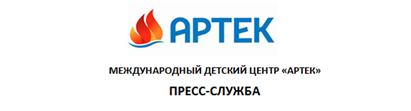 «Артек» объединил футбольных игроков из России, Молдовы и Узбекистана в преддверии Чемпионата мира – 2018  4 мая 2018 г.С 29 апреля по 3 мая 2018 года в «Артеке», в преддверии ЧМ-2018, прошел Международный детско-юношеский турнир по футболу «Кубок Артека» с участием 8 юниорских команд футбольных клубов из России, Молдовы и Узбекистана.В полуфинале «Кубка Артека 2018», одержав победу над командой «Ростов» со счетом 4:2, третье место занял ФК «Спартак» (Москва). За первенство в финале играли команды ФК «Мастер Сатурн» (Егорьевск) и ФК «Локомотив» (Москва). Результат игры по пенальти – 3:1 в пользу ФК «Мастер Сатурн».Главный тренер команды «Мастер Сатурн» (Егорьевск) Юрий Гетиков: «Финальная игра была очень напряженной. «Локомотив» – сильная команда, мы играли с ней в группе и старались не допустить ошибок в обороне. В одних моментах энергичнее играл «Локомотив», но были интересные подходы и у нас. Поэтому результат 0:0 после двух таймов закономерен, а пенальти — это футбольная лотерея. Здесь нам больше повезло, чуть больше мастерства оказалось у вратаря и футболистов. Нам понравился турнир. Прекрасная погода, отличное поле, очень хорошие команды, и сам «Артек» просто фантастическое место – здесь надо чаще проводить футбольные турниры».Победители соревнований получили кубки и медали, призеры соревнований – малые кубки и медали. По итогам Международного детско-юношеского турнира по футболу «Кубок Артека» были определены лучшие футболисты, которые получили индивидуальные призы:«Лучший вратарь» – Всеволод Першин, ФК «Мастер Сатурн», Москва;«Лучший защитник» – Евгений Марченко, ФК «Мастер Сатурн», Москва;«Лучший нападающий» – Артем Самсонов, ФК «Ростов», Ростов-на-Дону;«Лучший полузащитник» – Алексей Батраков, ФК «Локомотив», Москва;«Лучший бомбардир» – Тимур Ким, ФК «Спартак», Москва.Роман Адамов, заслуженный мастер спорта России, бронзовый призер Чемпионата Европы 2008 г. в составе сборной России: «Крым – футбольный регион. Я был здесь 22 года назад на спортивных сборах. Надеюсь, «Кубок Артека» – только начало возрождения футбольных традиций. Сейчас много команд и академий поменяли систему подготовки, и, я думаю, мы сегодня видим то поколение, которое будет играть».Руководитель футбольного клуба «Артек» Тимур Абдурахманов поблагодарил участников: «Искренне желаю всем участниками турнира стать футболистами. Быть футболистом – это тяжелый труд. Трудись! И цель будет достигнута».Юрий Ветоха, президент Крымского футбольного союза, выступил с инициативой проводить в «Артеке» ежегодные турниры по футболу: «На одном дыхании прошел этот турнир. Я хочу поблагодарить за это  руководство «Артека» – это их заслуга. Без их желания и организации ничего точно не случилось бы. Мы будем очень просить «Артек», чтобы такой турнир стал ежегодным. Чтобы мы могли чаще видеть вот такие счастливые лица ребят. Всем командам есть к чему стремиться, посмотреть на свои ошибки и в два раза больше тренироваться, чтобы в следующий раз победить. А ребята-победители сегодня действительно лучшие. Думаю, что наступит время, когда некоторые из вас будут смотреть  на фото, сделанное в «Артеке», и говорить: «Вот с этого момента началась  моя футбольная карьера. Я стал футболистом».Жамол Рахматуллаев, тренер команды «Спартак» (Ташкент, Узбекистан) поблагодарил «Артек» за приглашение и отметил, что клуб имеет давние традиции, еще со времен СССР: «Стараниями тренеров мы собрали ребят и готовим подрастающее поколение. Детям важно выезжать, принимать участие в товарищеских турнирах. Это вдохновляет, дает возможность пообщаться со сверстниками, оценить свои силы. Большое спасибо «Артеку» за приглашение»!Руководитель Комитета детско-юношеского футбола Крымского футбольного союза Геннадий Сапожников: «Очень полезный и хороший турнир, соперники достойны друг друга. Каждая игра проходила в бескомпромиссной борьбе. Детям по 12 лет, но уже видны талантливые футболисты в каждой команде! Хочется отметить клубы «Кубань», «Ростов», «Спартак» (Ташкент), «Тараклия» (Молдова). Самоотверженно сражалась сборная Крыма, хотя собралась за 2 месяца до начала турнира. «Кубок Артека» – большой шаг в развитии детско-юношеского футбола. Надеюсь, турнир станет традиционным, и с каждым годом количество команд, в том числе зарубежных, будет увеличиваться».Директор «Артека» Алексей Каспржак подтвердил, что футбол является приоритетным  для «Артека» видом спорта: «Мы серьезно развиваем нашу футбольную команду. Наша команда – один из лидеров Открытого чемпионата Республики Крым».СправкаЦелью проведения Международного детско-юношеского турнира по футболу «Кубок Артека» является поддержание единого футбольного пространства страны и символическое объединение российских футбольных игроков и болельщиков в преддверии Чемпионата мира – 2018. Важной задачей, по словам организаторов, также является развитие и популяризация детско-юношеского футбола.Задачи проведения турнира:- развитие и популяризация детско-юношеского футбола;- воспитание подрастающих футболистов, обеспечение преемственности спортивных традиций в современных поколениях;- популяризация футбола в России и Крыму в преддверии Чемпионата мира по футболу;- укрепление дружеских связей между народами России и зарубежных стран.Матчи Международного детско-юношеского турнира по футболу проходили на центральном стадионе детского центра, рассчитанном на 7000 мест, где после реконструкции было создано футбольное поле с искусственным травяным покрытием, отвечающее международным стандартам FIFA. Судили соревнования специалисты, рекомендованные судейско-инспекторским комитетом Крымского футбольного союза.Об участниках:Сборная Крыма. В составе сборной – лучшие юные футболисты ФК «Таврия» – Симферополь, Евпатория – ГЮША, которые являются базовыми клубами, «Авангард – Динамо» г. Севастополь. Данный турнир является дебютным для команды. Футболисты готовилась к турниру 2 месяца. Расходы по подготовке и экипировке сборной взял на себя Крымский футбольный союз во главе с президентом Юрием Александровичем Ветохой.ФК «Чемпион» (Республика Молдова). Бронзовый призер чемпионата Молдавии по футболу, бронзовые призеры Регионального пасхального турнира по футболу, победители Регионального турнира по футболу «Респект лига» 2018. ФК «Спартак» (Ташкент, Республика Узбекистан). Победители турнира, посвященного памяти Лазиз Максудовой, серебряные призеры чемпионата города Ташкент среди команд 2005 года рождения, обладатели кубка «Южное Черное море 2017» (турнир проводился в Болгарии).ФК «Спартак» (Москва). Победители турнира памяти Фёдора Черенкова, победители всероссийского юношеского турнира по футболу 2014 года, победители зимнего первенства России, зона «Москва» 2016, победители Мегаполис кап (город Электросталь).ФК «Локомотив» (Москва). Победители Летнего первенства Москвы среди команд Клубной Лиги 2016, победители международного турнира «Локобол-2016-РЖД» 2016, Двукратные чемпионы города Москвы.ФК «Кубань» (Краснодар). Победители турнира «Кубок Атлантика 2017» (город Керчь), серебряные призеры зимнего первенства по футболу Краснодарского края.ФК «Ростов» (Ростов). Победители серебряного финала «Дубай Интерконтинентал Кап 2018» (турнир проводился в Дубае), победители детско-юношеского турнира «Hopes Cup» (город Сочи), победители турнира «Арена Евпатория Кап».ФК «Мастер Сатурн» (Егорьевск). Серебряные призеры Открытого юношеского турнира «Смена 2018» на призы Алексея и Василия Березуцких (г. Москва), победители Первенства России, зона «Московская область», обладатели первого места в «Альтаир-Турнире» памяти Э. Чарнока (г. Серпухов).Пресс-служба МДЦ «Артек»в Москве:+7 916 804 23 00,      press.artek@primum.ru в Крыму:  +7 978 7340444,       press@artek.orgАктуальные интернет-ресурсы «Артека»:Фотобанк                                  http://artek.org/press-centr/foto-dlya-pressy/Youtube-канал:                        www.youtube.com/c/artekrussiaSM-аккаунты:                           vk.com/artekrussia                                                    www.facebook.com/artekrussia          	www.instagram.com/artekrussia/